Dzień dobry,Dziękuję wszystkim, którzy przesłali mi prace w terminie. Wszystkie są już sprawdzone, oceny wpiszę w najbliższym czasie. Jednocześnie proszę, abyście starali się wykonywać zadane prace samodzielnie. W tym tygodniu realizujemy temat dotyczący właściwości kwasów. Temat: Kwas metanowy i etanowy. NOTATKA:KWAS MRÓWKOWYWłaściwości kwasu mrówkowego:- bezbarwna ciecz
- ostry, drażniący zapach
- ma właściwości żrące
- dobrze miesza się z wodą 
- występuje w ciele mrówek (stąd nazwa zwyczajowa)- ulega reakcji dysocjacji: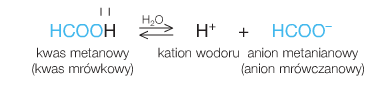 - ulega reakcjom spalania:2 HCOOH + O2 → 2 CO2 + 2H2OZastosowanie:- składnik preparatów grzybobójczych i zakwaszających (np. szamponów przeciwłupieżowych),- w  garbarstwie skór,- w pszczelarstwie do zwalczania szkodników,- dodatek do żywności – symbol E 236KWAS OCTOWYWłaściwości kwasu octowego:- bezbarwna, dobrze rozpuszczalna ciecz,- ma charakterystyczny zapach,- ulega reakcjom spalania,- reaguje z metalami, tlenkami metali i wodorotlenkami metali, - ulega reakcji dysocjacji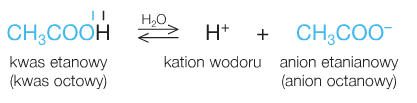 Otrzymywanie kwasu octowego – fermentacja octowa. C2H5OH  + O2 → CH3COOH + H2OFermentacja przebiega przy udziale bakteriiZastosowanie:- w przemyśle farmaceutycznym,- do produkcji tworzyw sztucznychJeśli ktoś z Was ma chęć własnoręcznie zrobić ocet jabłkowy, podaję link:http://jakubstrawa.pl/przepis-na-ocet-jablkowy-moja-receptura/Podaję też link do krótkiego filmu pokazującego, jak pisać równania dysocjacji:https://www.youtube.com/watch?v=ZEx3PS4_2dcPraca domowa: NIE MA ;)Pozdrawiam,Beata Kiluk